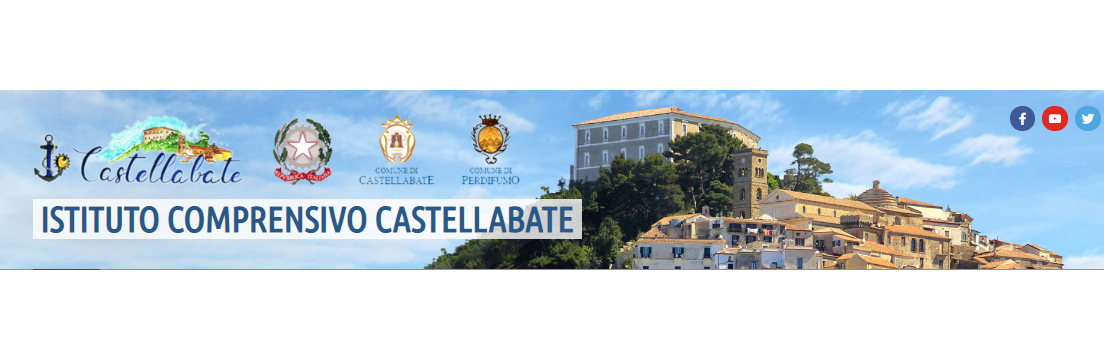 Campo d’ esperienza prevalente: Il sé e l’altro” ma sono interessati trasversalmente tutti gli altri campi d’esperienza.FINALITA’:Fare vivere ai bambini il passaggio alla Scuola Primaria con serenità e consapevolezza.Sviluppare fiducia in sé stessi, negli altri e nelle proprie capacità.Rafforzare l’autonomia e l’autostima e consolidare il senso dell’identità personale.Affrontare con sicurezza nuove esperienze ed instaurare rapporti positivi con adulti e coetanei.Riconoscere, rispettare e valorizzare le differenze.Consolidare il senso di appartenenza al gruppo.Saper ascoltare, comprendere e rielaborare una storia.Sviluppare empatia per identificarsi in altre persone o personaggi e comprenderne lo stato d’animo.Prendere coscienza e saper esprimere attraverso il linguaggio verbale bisogni, gusti, sentimenti ed emozioni, preferenze, pensieri, il propriovissuto, capacità, talenti, attitudini, desideri, motivazioni, conoscenze, competenze, valori e risorse.OBIETTIVI SPECIFICI:Ascoltare con attenzione una storia, rielaborarla verbalmente e graficamente e saperne ordinare le sequenze.Saper rispondere in maniera pertinente a domande inerenti la storia ascoltata.Utilizzare con creatività ed originalità tecniche e materiali diversi.Saper porre domande, dare spiegazioni, descrivere sé stessi, esprimere sentimenti, gusti, preferenze, pensieri e raccontare il proprio vissuto,interagendo con bambini e adulti delle due istituzioni.Percepire analogie e differenze.Riconoscere emozioni proprie ed altrui.Ritrovare nel nuovo ambiente tracce di esperienze vissute. COMPETENZE:Il bambino usa tecniche e materiali diversi per realizzare elaborati individuali.Il bambino rielabora una storia ascoltata, pone e risponde a domande, racconta esperienze personali.Il bambino conosce la propria storia personale e sa riferire informazioni relative a sé stesso, alla propria famiglia, ai propri gusti, preferenze,talenti ed emozioni.METODOLOGIA: videochiamata, lavoro individuale, lettura collettiva, sfondo integratore narrativo (personaggio mediatore), conversazione libera e guidata, attività grafico-pittoriche e manipolative, raccontoautobiografico, verbalizzazione, intervista individuale.SUSSIDI: materiale di facile consumo e di recupero, libri, pc e stampante, macchina fotografica.TEMPI: aprile/maggio 2021; tre incontri in modalità telematica di circa un’ora ( fine aprile, metà maggio, fine maggio).RISORSE UMANE: docenti delle due Scuole dell’Infanzia e docenti della classe quinta della Scuola Primaria.SPAZI: salone, sezioni e aula polivalente Scuole dell’Infanzia, classi/laboratorio multimediale Scuola Primaria.STRUMENTI DI VERIFICA E VALUTAZIONE: confronto tra le docenti delle tre diverse scuole dopo l’esperienza, osservazione partecipazione edinteresse alle attività, analisi elaborati, questionari, verbalizzazioni.DOCUMENTAZIONE: foto, video, elaborati grafico pittorici individuali e di gruppo, verbalizzazioni, interviste, carta d’identità.ATTIVITA’:PRIMO INCONTRO: In video chiamata, i bambini di quinta leggeranno ai bambini della Scuola dell’Infanzia la storia “ Elmer l’elefante variopinto”, dopodiché faranno loro delle domande sul testo letto. Riflessione collettiva e conversazione libera e guidata sul significato della storia.Dopo questo primo incontro, i bambini della Primaria realizzeranno in gruppo un cartellone con un grande Elmer, di cui ognuno colorerà un pezzetto. I bambini della Scuola dell’Infanzia realizzeranno un propriopiccolo ed originale Elmer, usando in maniera creativa materiale di facile consumo e di recupero. Questi piccoli Elmer verranno incollati ad inizio anno dai bambini di cinque anni sul cartellone realizzato dai bambini di quinta oppure li incolleranno i bambini di quinta, cosicché i loro giovani amici potranno ritrovare una traccia rassicurante di una loro esperienza passata, all’inizio del nuovo anno scolastico.SECONDO INCONTRO: le docenti della Scuola dell’Infanzia prepareranno una carta d’identità simpatica per i loro bambini che, al posto della foto, disegneranno i loro volti. Le carte verranno consegnate non compilatealle docenti della Primaria. Durante la seconda video chiamata, i bambini della Primaria chiederanno ai bambini della Scuola dell’Infanzia leinformazioni necessarie per compilare le varie voci dei documenti.TERZO INCONTRO: i bambini della Scuola dell’Infanzia faranno delle domande ai bambini della Primaria su quello che vogliono sapere, liincuriosisce della scuola che frequenteranno da Settembre. A loro volta i bambini della Primaria faranno un’ intervista ad ogni bambino di cinque anni sulle aspettative relative alla Primaria e sugli anni passati alla Scuola dell’Infanzia, ripotando le risposte in un questionario preparato dalledocenti della Scuola dell’Infanzia.